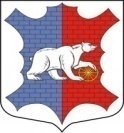 Администрация муниципального образованияНовосельское сельское поселение Сланцевского муниципального района Ленинградской областиПОСТАНОВЛЕНИЕ24.01.2018г.                                                                                              № 10-п Об утверждении реестра муниципальных услуг, предоставляемых администрацией муниципального образования Новосельское сельское поселение Сланцевского муниципального района  Ленинградской области	В соответствии со статьей 11 Федерального закона от 27 июля 2010 года № 210-ФЗ «Об организации предоставления государственных и муниципальных услуг»,  в целях информационной открытости деятельности администрации муниципального образования Новосельское сельское поселение  Сланцевского муниципального района Ленинградской области, повышения качества и доступности предоставляемых муниципальных услуг, администрация Новосельского сельского поселения  п о с т а н о в л я е т:	1. Утвердить реестр муниципальных услуг, предоставляемых администрацией муниципального образования Новосельское сельское поселение Сланцевского муниципального района Ленинградской области согласно  приложению.2. Постановление администрации Новосельского сельского поселения от 31.03.2017 г.  № 24-п «Об утверждении реестра муниципальных услуг, предоставляемых администрацией муниципального образования Новосельское сельское поселение Сланцевского муниципального района Ленинградской области» считать утратившим силу.	3. Опубликовать настоящее постановление в сети Интернет и приложении к газете «Знамя труда».Глава администрации                                                                Н.В. ВладимироваПриложениек постановлению администрацииНовосельского сельского поселенияот  24.01.2018 № 10-пРЕЕСТРмуниципальных услуг администрации муниципального образования Новосельское сельское поселение Сланцевского муниципального района Ленинградской области№п/пНаименование муниципальной услуги 
(функции)Нормативный правовой акт, устанавливающий полномочие органа местного самоуправленияОрган, ответственный за организацию предоставления муниципальной услуги, реквизиты нормативного акта, регулирующего предоставление муниципальной услугВозмездность (безвозмездность) предоставлениямуниципальнойуслугиЗаявители1Муниципальная услуга по предоставлению  разрешения на производство земляных работПункт 19 части 1 статьи 14 Федерального закона от 06 октября 2003г. № 131-ФЗАдминистрация МО Новосельское сельское поселение(постановление администрации Новосельского сельского поселения от 21.12.2017 № 122-п)БесплатноЮридические лица, физические лица2.Муниципальная услуга по выдаче документов (выписки из домовой книги, выписки из похозяйственной книги, карточки регистрации, справок и иных документов)Пункт 17 части 1 статьи 14 Федерального закона от 06 октября 2003г. № 131-ФЗАдминистрация МО Новосельское сельское поселение(постановление администрации Новосельского сельского поселения от 03.04.2017 № 26-п)БесплатноФизические лица3Муниципальная услуга по приему документов, а также выдаче решений о переводе или об отказе в переводе жилого помещения в нежилое или нежилого помещения в жилое помещениеПункт 6 статьи 14 Жилищного кодекса Российской Федерации Администрация МО Новосельское сельское поселение(постановление администрации Новосельского сельского поселения от 10.08.2015 № 37-п)БесплатноЮридические лица, физические лица4Муниципальная услуга по приему в эксплуатацию после перевода жилого помещения в нежилое помещение или нежилого помещения в жилое помещениеПункт 6 статьи 14 Жилищного кодекса Российской Федерации Администрация МО Новосельское сельское поселение(постановление администрации Новосельского сельского поселения от 10.08.2015 № 33-п)БесплатноЮридические лица, физические лица5Муниципальная услуга по приему заявлений и выдача документов о согласовании переустройства и (или) перепланировки жилого помещенияПункт 7 статьи 14 Жилищного кодекса Российской ФедерацииАдминистрация МО Новосельское сельское поселение(постановление администрации Новосельского сельского поселения от 10.08.2015 № 34-п)БесплатноЮридические лица, физические лица6Муниципальная услуга по приему в эксплуатацию после переустройства и (или) перепланировки жилого помещенияПункт 7 статьи 14 Жилищного кодекса Российской ФедерацииАдминистрация МО Новосельское сельское поселение(постановление администрации Новосельского сельского поселения от 17.07.2017 № 55-п)БесплатноЮридические лица, физические лица7Муниципальная услуга по  приватизации жилых помещений муниципального жилищного фондаПункты 3 и 6 части 1 статьи 14 Федерального закона от 06 октября 2003 г. № 131-ФЗ Жилищный кодекс РФ, Гражданский кодекс РФ, Администрация МО Новосельское сельское поселение(постановление администрации Новосельского сельского поселения от 10.08.2017 № 32-п)БесплатноФизические лица8Муниципальная услуга по принятию граждан на учет в качестве нуждающихся в жилых помещениях, предоставляемых по договорам социального найма»Пункт 6 части 1 статьи 14 Федерального закона от 06 октября 2003 г. № 131-ФЗ Жилищный кодекс РФАдминистрация МО Новосельское сельское поселение(постановление администрации Новосельского сельского поселения от 27.03.2015 № 16-п)БесплатноФизические лица9.Муниципальная услуга по предоставлению порубочного билета и (или) разрешения на пересадку деревьев и кустарников. находящихся в муниципальной собственности, и земельных участках, государственная собственность на которые не разграниченаПункт 19 части 1 статьи 14 Федерального закона от 06 октября 2003г. № 131-ФЗ; Администрация МО Новосельское сельское поселение(постановление администрации Новосельского сельского поселения от  21.12.2017 № 123-пБесплатноЮридические лица, физические лица10Муниципальная услуга по выдаче справок об отказе от преимущественного права покупки доли в праве общей долевой собственности на жилые помещенияПункт 3  части 1 статьи 14 Федерального закона от 06 октября 2003 г. № 131-ФЗ Жилищный кодекс РФ, Гражданский кодекс РФ Администрация МО Новосельское сельское поселение(постановление администрации Новосельского сельского поселения от 17.07.2017 № 56-п)БесплатноЮридические лица, физические лица11Муниципальная услуга по оформлению согласия на передачу в поднаем жилого помещения, предоставленного по договору социального найма и относящегося к имуществу муниципального образования Новосельское сельское поселениеПункт 3  части 1 статьи 14 Федерального закона от 06 октября 2003 г. № 131-ФЗ Жилищный кодекс РФ, Гражданский кодекс РФ Администрация МО Новосельское сельское поселение(постановление администрации Новосельского сельского поселения от 29.11.2017 № 102-п)БесплатноФизические лица12Муниципальная услуга по предоставлению объектов муниципального нежилого фонда в аренду,  временное владение и (или) пользованиеПункт 3  части 1 статьи 14 Федерального закона от 06 октября 2003 г. № 131-ФЗ Гражданский кодекс РФ Администрация МО Новосельское сельское поселение(постановление администрации Новосельского сельского поселения от 18.04.2017 № 32-п)БесплатноЮридические лица, физические лица13Муниципальная услуга по приватизации муниципального имущества муниципального образования Новосельское сельское поселение Сланцевского муниципального района Ленинградской областиПункт 3  части 1 статьи 14 Федерального закона от 06 октября 2003 г. № 131-ФЗ Гражданский кодекс РФ Администрация МО Новосельское сельское поселение(постановление администрации Новосельского сельского поселения от 11.05.2017 № 36-п)БесплатноЮридические лица, физические лица14Муниципальная услуга по признанию жилого помещения пригодным (непригодным) для проживания, многоквартирного дома аварийным и подлежащим сносу или реконструкцииЖилищный кодекс РФ Администрация МО Новосельское сельское поселение(постановление администрации Новосельского сельского поселения от 11.05.2017 № 35-п)БесплатноЮридические лица, физические лица15Муниципальная услуга по присвоению и аннулированию адресовПункт 21 части 1 статьи 14 Федерального закона от 06 октября 2003г. № 131-ФЗ, Администрация МО Новосельское сельское поселение(постановление администрации Новосельского сельского поселения от 04.09.2015 № 44-п)БесплатноЮридические лица, физические лица16Муниципальная услуга по выдаче разрешений на захоронение и подзахоронение на гражданских кладбищах муниципального образованияПункт 22 части 1 статьи 14 Федерального закона от 06 октября 2003г. № 131-ФЗАдминистрация МО Новосельское сельское поселение(постановление администрации Новосельского сельского поселения от 04.03.2016 № 10-п)БесплатноЮридические лица, физические лица17Муниципальная услуга по оформлению согласия (отказа) на обмен жилыми помещениями, предоставленными по договорам социального найма в муниципальном образовании Новосельское сельское поселениеЖилищный кодекс РФ, Гражданский кодекс РФАдминистрация МО Новосельское сельское поселение(постановление администрации Новосельского сельского поселения от 07.11.2017 № 89-п)БесплатноФизические лица18Муниципальная услуга по предоставлению земельных участков, находящихся в собственности муниципального образования Новосельское сельское поселение, в собственность(за плату/бесплатно), аренду, безвозмездное пользование, постоянное (бессрочное) пользование, без проведения торговПункт 3 части 1 статьи 14 Федерального закона от 06 октября 2003г. № 131-ФЗ Земельный кодекс РФАдминистрация МО Новосельское сельское поселение(постановление администрации Новосельского сельского поселения от 05.12.2017 № 113-п)БесплатноЮридические лица, физические лица19Муниципальная услуга по предоставлению сведений об объектах учета, содержащихся в реестре муниципального имуществаФедеральный закон от 06 октября 2003г. № 131-ФЗ Федеральный закон от 9 февраля 2009 года N 8-ФЗ "Об обеспечении доступа к информации о деятельности государственных органов и органов местного самоуправления"Администрация МО Новосельское сельское поселение(постановление администрации Новосельского сельского поселения от 11.05.2017 № 37-п)БесплатноЮридические лица, физические лица20Муниципальная услуга по приему заявлений от граждан (семей) о включении их в состав участников мероприятий по улучшению жилищных условий граждан (семей), нуждающихся в улучшении жилищных условий в рамках реализации жилищных программПункт 6 части 1 статьи 14 Федерального закона от 06 октября 2003 г. № 131-ФЗ Жилищный кодекс РФ Администрация МО Новосельское сельское поселение(постановление администрации Новосельского сельского поселения от 03.04.2017 № 25-п)БесплатноФизические лица21Муниципальная услуга по предоставлению сведений об объектах имущества, включенных в перечень муниципального имущества, предназначенного для предоставления во владение и (или) в пользование субъектам малого и среднего предпринимательства и организациям, образующим инфраструктуру поддержки субъектов малого и среднего предпринимательстваФедеральный закон от 06 октября 2003г. № 131-ФЗ Федеральный закон от 24.07.2007 № 209 ФЗ «О развитии малого и среднего предпринимательства в Российской Федерации»Администрация МО Новосельское сельское поселение(постановление администрации Новосельского сельского поселения от 11.05.2017 № 38-п)БесплатноЮридические лица, физические лица22Муниципальная услуга по организации  предоставления во владение и (или) в пользование объектов имущества, включенных в перечень муниципального имущества, предназначенного для предоставления во владение и (или пользование) субъектам малого и среднего предпринимательства и организациям, образующим инфраструктуру поддержки субъектов малого и среднего предпринимательстваФедеральный закон от 06 октября 2003г. № 131-ФЗ Федеральный закон от 24.07.2007 № 209 ФЗ «О развитии малого и среднего предпринимательства в Российской Федерации»Администрация МО Новосельское сельское поселение(постановление администрации Новосельского сельского поселения от 15.08.2017 № 68-п)БесплатноЮридические лица, физические лица23Муниципальная услуга по выдаче, переоформлению разрешений на право организации розничных рынков и продление срока действия разрешений на право организации розничных рынковПункт 11 части 1 статьи 14 Федерального закона от 06 октября 2003г. № 131-ФЗАдминистрация МО Новосельское сельское поселение(постановление администрации Новосельского сельского поселения от 29.11.2017 № 101-п)БесплатноЮридические лица, физические лица24Муниципальная услуга по приему заявлений от граждан о включении их в состав участников мероприятий подпрограммы  «Поддержка граждан, нуждающихся в улучшении жилищных условий, на основе принципов ипотечного кредитования в Ленинградской области»Федеральный закон от 06 октября 2003г. № 131-ФЗ Жилищный кодексАдминистрация МО Новосельское сельское поселение(постановление администрации Новосельского сельского поселения от 29.11.2017 № 103-п)БесплатноФизические лица25Муниципальная услуга по приёму заявлений от граждан (семей) о включении их в состав участников мероприятий подпрограммы «Жильё для молодёжи» Федеральный закон от 06 октября 2003г. № 131-ФЗ Жилищный кодекс Российской Федерации от 29.12.2004 № 188-ФЗАдминистрация МО Новосельское сельское поселение(постановление администрации Новосельского сельского поселения от 29.11.2017 № 104-п)БесплатноФизические лица26Муниципальная услуга по установлению сервитута в отношении земельного участка, находящегося в собственности муниципального образования Новосельское сельское поселение Пункт 3 части 1 статьи 14 Федерального закона от 06 октября 2003 г. № 131-ФЗ Земельный кодекс РФАдминистрация МО Новосельское сельское поселение(постановление администрации Новосельского сельского поселения от 05.12.2017 № 111-п)БесплатноЮридические лица, физические лица27Муниципальная услуга по предоставлению земельных участков, находящихся в муниципальной собственности муниципального образования Новосельское сельское поселение, гражданам для индивидуального жилищного строительства, ведения личного подсобного хозяйства в границах населенного пункта, садоводства, дачного хозяйства, гражданам и крестьянским (фермерским) хозяйствам для осуществления крестьянским (фермерским) хозяйством его деятельностиПункт 3 части 1 статьи 14 Федерального закона от 06 октября 2003г. № 131-ФЗ Земельный кодекс РФАдминистрация МО Новосельское сельское поселение(постановление администрации Новосельского сельского поселения от 05.12.2017 № 112-п)БесплатноФизические лица28Муниципальная услуга по предоставлению информации о форме собственности на недвижимое и движимое имущество, земельные участки, находящиеся в собственности муниципального образования, включая предоставление информации об  объектах недвижимого имущества, находящихся в муниципальной собственности и предназначенных  для сдачи в арендуФедеральный закон от 06 октября 2003г. № 131-ФЗ Федеральный закон от 9 февраля 2009 года N 8-ФЗ "Об обеспечении доступа к информации о деятельности государственных органов и органов местного самоуправления"Администрация МО Новосельское сельское поселение(постановление администрации Новосельского сельского поселения от 05.12.2017 № 114-п)БесплатноЮридические лица, физические лица29Муниципальная услуга по выдаче разрешений на использование земель или земельного участка, без предоставления земельного участка и установления сервитутов в целях, предусмотренных пунктом 1 статьи 39.34 Земельного кодекса Российской ФедерацииФедеральный закон от 06 октября 2003г. № 131-ФЗ пункт 1 статьи 39.34 Земельного кодекса Российской ФедерацииАдминистрация МО Новосельское сельское поселение(постановление администрации Новосельского сельского поселения от 05.12.2017 № 115-п)БесплатноЮридические лица, физические лица30Муниципальная услуга по выдаче специального разрешения на движение транспортных средств органом местного самоуправления поселения, в случае, если маршрут, часть маршрута тяжеловесного и(или) крупногабаритного транспортного средства проходят по автомобильным дорогам местного значения поселения, при условии, что маршрут указанного транспортного средства проходит в границах этого поселения и маршрут, часть маршрута не проходят по автомобильным дорогам федерального, регионального или межмуниципального, местного значения муниципального района, участкам таких автомобильных дорогФедеральный закон от 06 октября 2003г. № 131-ФЗ Федеральный закон от 08.11.2007 г. № 257-ФЗ «Об автомобильных дорогах и о дорожной деятельности в Российской Федерации и о внесении изменений в отдельные законодательные акты Российской Федерации»Администрация МО Новосельское сельское поселение(постановление администрации Новосельского сельского поселения от 04.12.2017 № 106-п)БесплатноЮридические лица, физические лица31Муниципальная услуга по предоставлению информации о времени и месте театральных представлений, филармонических и эстрадных концертов и гастрольных мероприятий театров и филармоний, киносеансов, анонсы данных мероприятийФедеральный закон от 06 октября 2003г. № 131-ФЗ Федеральный закон от 24.07.2007 № 209 ФЗ «О развитии малого и среднего предпринимательства в Российской Федерации»Администрация МО Новосельское сельское поселение(постановление администрации Новосельского сельского поселения от 04.12.2017 № 107-п)БесплатноЮридические лица, физические лица32Муниципальная услуга по предоставлению доступа к справочно-поисковому аппарату библиотек, базам данныхПункт 11 части 1 статьи 14 Федерального закона от 06 октября 2003г. № 131-ФЗАдминистрация МО Новосельское сельское поселение(постановление администрации Новосельского сельского поселения от 04.12.2017 № 108-п)БесплатноЮридические лица, физические лица33Муниципальная услуга по размещению отдельных видов объектов на землях или земельных участках, находящихся в собственности муниципального образования Новосельское сельское поселение Сланцевского муниципального района Ленинградской области, без предоставления земельных участков и установления сервитутовФедеральный закон от 06 октября 2003г. № 131-ФЗ Земельный кодекс РФАдминистрация МО Новосельское сельское поселение(постановление администрации Новосельского сельского поселения от 04.12.2017 № 109-п)БесплатноЮридические лица, физические лица34Муниципальная услуга по предоставлению гражданам и юридическим лицам земельных участков, находящихся в собственности муниципального образования Новосельское сельское поселение на торгахПункт 3 части 1 статьи 14 Федерального закона от 06 октября 2003г. № 131-ФЗ Земельный кодекс РФАдминистрация МО Новосельское сельское поселение(постановление администрации Новосельского сельского поселения от 04.12.2017 № 110-п)БесплатноЮридические лица, физические лица35Муниципальная услуга по приему заявлений от молодых семей о включении их в состав участников мероприятий подпрограммы «Обеспечение Жильем молодых семей» федеральной целевой программы «Жилище» на 2015-2020 годыФедеральный закон от 06.10.2003 № 131-ФЗ «Об общих принципах организации местного самоуправления в Российской Федерации»Жилищный кодекс Российской Федерации от 29.12.2004 № 188-ФЗАдминистрация МО Новосельское сельское поселение(постановление администрации Новосельского сельского поселения от 12.04.2017 № 29-п)БесплатноФизические лица36Муниципальная услуга по предоставлению права на  размещение нестационарного торгового объекта на территории муниципального образования Новосельское сельское поселение Сланцевского муниципального района Ленинградской областиФедеральный закон от 06 октября 2003г. № 131-ФЗ Постановлением Правительства Российской Федерации от 29.09.2010 № 772 «Об утверждении правил включения нестационарных торговых объектов, расположенных на земельных участках, в зданиях, строениях и сооружениях, находящихся в государственной собственности, в схему размещения нестационарных торговых объектов»Администрация МО Новосельское сельское поселение(постановление администрации Новосельского сельского поселения от 23.06.2017 № 47-п)БесплатноЮридические лица, физические лица37Муниципальная услуга по приватизации имущества, находящегося в муниципальной собственности» в соответствии с федеральным законом от 22 июля 2008 года №  159-ФЗ  «Об особенностях отчуждения недвижимого имущества, находящегося в государственной собственности субъектов Российской Федерации или в муниципальной собственности и арендуемого субъектами малого и среднего предпринимательства, и о внесении  изменений в отдельные законодательные акты  Российской ФедерацииФедеральный закон от 06 октября 2003г. № 131-ФЗ Федеральный закон от 24.07.2007 № 209 ФЗ «О развитии малого и среднего предпринимательства в Российской Федерации»Администрация МО Новосельское сельское поселение(постановление администрации Новосельского сельского поселения от 17.09.2017 № 73-п)БесплатноЮридические лица, физические лица